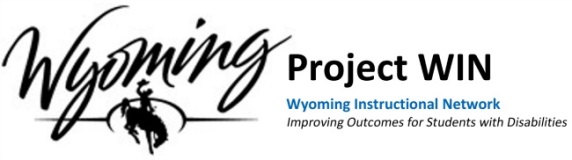 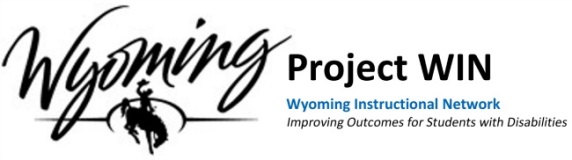 *1. What grade is your child in? (If you have more than one child, indicate the grade of each child.)__________	*2. Name of district: 		1 Converse #1		2 Sweetwater #1			3 Uinta #1*3. Name of school(s):__________________								A. About YouB. RatingsNone of the timeSome of the timeMost of the timeAll of the time The reception staff at school is friendly and helpful.1234 I feel welcome at my child’s school.1234 I am comfortable talking with each of my child’s teachers.1234Strongly DisagreeDisagreeNeutralAgreeStrongly AgreeI know how to use the school’s online resources such as the website(s), email, and student information system.12345The school offers programs to families that will help promote learning in the home.12345Teachers encourage me to be actively involved in my child’s learning.12345Teachers have a positive attitude toward my child and my family.12345My child’s teacher keeps me well informed about how my child is doing in school. 12345I have been offered a variety of ways to give feedback to the school.12345The school provides information regarding what my child is currently studying in class.12345I know the school-wide behavioral expectations for students.12345The school connects students and families to community services and community improvement initiatives. 12345Information and resources are made available to all families. 12345The school seeks and uses parents’ and community members’ ideas and suggestions to improve the school.12345The school communicates with families in multiple ways (email, phone, website, handbook, newsletters, PowerSchool). 12345The school informs families about issues or proposed changes and gives them an opportunity to respond.12345Teachers contact families with positive news as well as concerns about their children. 12345The school provides opportunities for families to develop relationships and raise concerns with school leaders, public officials, business leaders, and community leaders. 12345My child’s teacher gives me useful information about how to improve my child’s progress. 12345I am comfortable talking with the school about my concerns.12345Families can contact teachers in person or through email, notes, or phone and receive a timely response. 12345The school invites community leaders to be involved in the school.12345During the 2015-16 school year, did you:Never1 time2 times3 times4 or more timesa. Help on field trips 12345b. Share food and customs from your culture12345c. Assist in the classroom12345d. Participate in club activities12345e. Attend any parent-teacher organization meetings12345f. Attend school improvement meetings12345g. Attend family nights12345